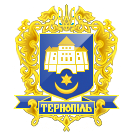 Тернопільська міська радаПОСТІЙНА КОМІСІЯз гуманітарних питаньПротокол засідання комісії №10від 04.12.2019р.Всього членів комісії:	(5) Місько В.В., Нитка О.Б., Турецька Н.І., Шараськіна В.А., Ляхович Р.М.Присутні члени комісії: 	(4) Місько В.В., Нитка О.Б., Ляхович Р.М., Шараськіна В.А.Відсутні члени комісії:	(1) Турецька Н.І.Кворум є. Засідання комісії правочинне. На засідання комісії запрошені:Круть М.М. – начальник управління у справах сім’ї, молодіжної політики і спорту,Кармазин В.П. – заступник начальника управління культури і мистецтв - завідувач сектору розвитку культури та духовної спадщини;Копач О.В. - заступник начальника управління соціальної політики з економічних питань;Похиляк О.П. – начальник управління освіти і науки;Даньчак В.Я. – начальник відділу охорони здоров'я та медичного забезпечення,Підгайна М.В.- завідувач сектору економічної роботи та бухгалтерського обліку відділу охорони здоров'я та медичного забезпечення;Тарнавська М.В. - заступник начальника відділу охорони здоров'я та медичного забезпечення з економічних питань,Дячун Т. В. – заступник директора Комунального підприємства «Об’єднання парків культури і відпочинку м. Тернополя»;Харів Н.Т.- заступник начальника організаційного відділу ради управління організаційно-виконавчої роботи.Головуючий – голова комісії Місько В.В.СЛУХАЛИ:	Про затвердження порядку денного, відповідно до листа міського голови від 02.12.2019р. №416/01-ю.Результати голосування за затвердження порядку денного комісії: За–4, проти-0, утримались - 0. Рішення прийнятоВИРІШИЛИ:  Затвердити порядок денний комісії.Порядок денний засідання:1.Перше питання порядку денного.СЛУХАЛИ: 	Про внесення змін та доповнень в Положення про централізовану бухгалтерію закладів управління культури і мистецтв Тернопільської міської радиДОПОВІДАВ:	Кармазин В.П.ВИСТУПИЛИ:	Нитка О.Б., Ляхович Р.М.ВИРІШИЛИ: 	Погодити проект рішення міської ради «Про внесення змін та доповнень в Положення про централізовану бухгалтерію закладів управління культури і мистецтв Тернопільської міської ради».Результати голосування: За – 4, проти-0, утримались-0. Рішення прийнято.2.Друге питання порядку денного.СЛУХАЛИ: 	Про створення комунального некомерційного підприємства “Тернопільська міська стоматологічна поліклініка №1” Тернопільської міської ради. ДОПОВІДАЛИ:	Даньчак В.Я., Тарнавська М.В.ВИСТУПИЛИ:	Місько В.В., Нитка О.Б., Шараськіна В.А.ВИРІШИЛИ: 	Погодити проект рішення міської ради «Про створення комунального некомерційного підприємства “Тернопільська міська стоматологічна поліклініка №1” Тернопільської міської ради».Результати голосування за проект рішення: За – 4, проти-0, утримались-0. Рішення прийнято.3.Третє питання порядку денного.СЛУХАЛИ: 		Про внесення змін в рішення міської ради.ДОПОВІДАЛИ:	Даньчак В.Я., Тарнавська М.В.ВИСТУПИЛИ: 	Місько В.В., Нитка О.Б.ВИРІШИЛИ: 	Погодити проект рішення міської  ради «Про внесення змін в рішення міської ради».Результати голосування за проект рішення: За – 4, проти-0, утримались-0. Рішення прийнято.4.Четверте питання порядку денного.СЛУХАЛИ: 	Про внесення змін до комплексної програми «Здоров’я громади» на 2019–2021 рр.».ДОПОВІДАЛИ:	Даньчак В.Я., Тарнавська М.В.ВИРІШИЛИ:	Погодити проект рішення міської  ради «Про внесення змін до комплексної програми «Здоров’я громади» на 2019–2021 рр.».Результати голосування за проект рішення: За – 4, проти-0, утримались-0. Рішення прийнято.5.П`яте питання порядку денного.СЛУХАЛИ: 	Про внесення змін в рішення міської ради від 22.11.2018 р. № 7/30/29 «Про затвердження Програми «Турбота» на 2019 – 2021 роки».ДОПОВІДАЛА:	Копач О.В.ВИСТУПИЛИ:	Місько В.В., Нитка О.Б.ВИРІШИЛИ:	Погодити проект рішення міської  ради «Про внесення змін в рішення міської ради від 22.11.2018 р. № 7/30/29 «Про затвердження Програми «Турбота» на 2019 – 2021 роки».Результати голосування за проект рішення: За – 4, проти-0, утримались-0. Рішення прийнято.6.Шосте питання порядку денного.СЛУХАЛИ: 	Про внесення змін та доповнень до рішення міської ради від 28.07.2017 р. № 7/16/31 «Про затвердження Програми розвитку пластового руху в Тернополі на 2017-2020 роки».ДОПОВІДАВ:	Круть М.М.ВИСТУПИЛИ:	Місько В.В., Шараськіна В.А., Ляхович Р.М.ВИРІШИЛИ:	Погодити проект рішення міської  ради «Про внесення змін та доповнень до рішення міської ради від 28.07.2017 р. № 7/16/31 «Про затвердження Програми розвитку пластового руху в Тернополі на 2017-2020 роки».Результати голосування за проект рішення: За – 4, проти-0, утримались-0. Рішення прийнято.7.Сьоме питання порядку денного.СЛУХАЛИ: 	Про внесення змін в рішення міської ради від 16.12.2016 р. №7/13/16 «Про затвердження Програми розвитку освіти на 2017-2019 роки».ДОПОВІДАЛА:	Похиляк О.П.ВИРІШИЛИ:	Погодити проект рішення міської  ради «Про внесення змін в рішення міської ради від 16.12.2016 р. №7/13/16 «Про затвердження Програми розвитку освіти на 2017-2019 роки».Результати голосування за проект рішення: За – 4, проти-0, утримались-0. Рішення прийнято.8.Восьме питання порядку денного.СЛУХАЛИ: 	Про внесення змін в рішення міської ради від 22.11.2018р. №7/30/31«Про Програму розвитку парків на 2019-2021 рр.».ДОПОВІДАВ:	Круть М.М.ВИСТУПИЛИ:	Місько В.В., Нитка О.Б.ВИСТУПИЛА:	Шараськіна В.А. з пропозицією рекомендувати керівництву Комунального підприємства «Об’єднання парків культури і відпочинку м. Тернополя» налагодити співпрацю з науковцями вищих навчальних закладів м.Тернополя (ТДМУ ім.Горбачевського та ТНПУ ім.В.Гнатюка) в розробленні та реалізації заходів щодо покращення стану водосховища «Тернопільський став».ВИРІШИЛИ:	1.Погодити проект рішення міської  ради «Про внесення змін в рішення міської ради від 22.11.2018р. №7/30/31«Про Програму розвитку парків на 2019-2021 рр.».	2.Рекомендувати керівництву Комунального підприємства «Об’єднання парків культури і відпочинку м. Тернополя» налагодити співпрацю з науковцями вищих навчальних закладів м.Тернополя (ТДМУ ім. Горбачевського та ТНПУ ім.В.Гнатюка) в розробленні та реалізації заходів щодо покращення стану водосховища «Тернопільський став».Результати голосування за проект рішення, включаючи пропозицію Шараськіної В.А.: За – 4, проти-0, утримались-0. Рішення прийнято.9.Дев’яте питання порядку денного.СЛУХАЛИ: 	Про виконання «Комплексної програми розвитку культури і мистецтв Тернопільської міської територіальної громади на 2016-2019  роки».ДОПОВІДАВ:	Кармазин В.П.ВИРІШИЛИ:	Погодити проект рішення міської  ради «Про виконання «Комплексної програми розвитку культури і мистецтв Тернопільської міської територіальної громади на 2016-2019  роки».Результати голосування за проект рішення: За – 4, проти-0, утримались-0. Рішення прийнято.10.Десяте питання порядку денного.СЛУХАЛИ: 	Про виконання Програми підтримки та розвитку діяльності Тернопільської міської організації Товариства Червоного Хреста на 2015-2019 роки.ДОПОВІДАЛА:	Копач О.В.ВИСТУПИЛИ:	Місько В.В., Нитка О.Б., Шараськіна В.А.ВИРІШИЛИ:	Погодити проект рішення міської  ради «Про виконання Програми підтримки та розвитку діяльності Тернопільської міської організації Товариства Червоного Хреста на 2015-2019 роки».Результати голосування за проект рішення: За – 4, проти-0, утримались-0. Рішення прийнято.11.Одинадцяте питання порядку денного.СЛУХАЛИ:	Про затвердження Програми підтримки та розвитку діяльності Тернопільської міської організації Товариства Червоного Хреста на 2020-2022 роки.ДОПОВІДАЛА:	Копач О.В.ВИСТУПИЛИ:	Місько В.В., Нитка О.Б., Шараськіна В.А., Ляхович Р.М.ВИРІШИЛИ:	Погодити проект рішення міської  ради «Про затвердження Програми підтримки та розвитку діяльності Тернопільської міської організації Товариства Червоного Хреста на 2020-2022 роки».Результати голосування за проект рішення: За – 4, проти-0, утримались-0. Рішення прийнято.12.Дванадцяте питання порядку денного.СЛУХАЛИ: 	Про затвердження Програми розвитку культури і мистецтв Тернопільської міської територіальної громади на 2020-2022 рокиДОПОВІДАВ:	Кармазин В.П.ВИСТУПИЛИ:	Місько В.В., Нитка О.Б., Шараськіна В.А., Ляхович Р.М.ВИРІШИЛИ:	Погодити проект рішення міської  ради «Про затвердження Програми розвитку культури і мистецтв Тернопільської міської територіальної громади на 2020-2022 роки».Результати голосування за проект рішення: За – 4, проти-0, утримались-0. Рішення прийнято.13.Тринадцяте питання порядку денного.СЛУХАЛИ: 	Про затвердження Програми розвитку освіти на 2020 - 2022 роки ДОПОВІДАЛА:	Похиляк О.П.ВИСТУПИЛИ:	Місько В.В., Нитка О.Б., Шараськіна В.А., Ляхович Р.М.ВИРІШИЛИ:	Погодити проект рішення міської  ради «Про затвердження Програми розвитку освіти на 2020 - 2022 роки».Результати голосування за проект рішення: За – 4, проти-0, утримались-0. Рішення прийнято.14.Чотирнадцяте питання порядку денного.СЛУХАЛИ: 	Про затвердження програми підтримки сім’ї та розвитку молодіжної політики Тернопільської міської територіальної громади на 2020- 2022 роки ДОПОВІДАЛА:	Похиляк О.П.ВИСТУПИЛИ:	Місько В.В., Нитка О.Б., Шараськіна В.А., Ляхович Р.М.ВИРІШИЛИ:	Погодити проект рішення міської  ради «Про затвердження програми підтримки сім’ї та розвитку молодіжної політики Тернопільської міської територіальної громади на 2020- 2022 роки».Результати голосування за проект рішення: За – 4, проти-0, утримались-0. Рішення прийнято.15.П`ятнадцяте питання порядку денного.СЛУХАЛИ: 	Про надання в безоплатне користування нежитлових приміщень комунальної установи ПК «Березіль» імені Леся Курбаса ДОПОВІДАВ:	Кармазин В.П.ВИСТУПИЛИ:	Місько В.В., Нитка О.Б., Шараськіна В.А., Ляхович Р.М.ВИРІШИЛИ:	Погодити проект рішення міської  ради «Про надання в безоплатне користування нежитлових приміщень комунальної установи ПК «Березіль» імені Леся Курбаса».Результати голосування за проект рішення: За – 4, проти-0, утримались-0. Рішення прийнято.16.Шістнадцяте питання порядку денного.СЛУХАЛИ: 	Про внесення змін в рішення міської ради від 20.12.2016р. №7/13/202 «Про Комплексну Програму розвитку водосховища «Тернопільський став» на 2017-2019 рр.»ДОПОВІДАВ:	Дячун Т.В.ВИСТУПИЛИ:	Місько В.В., Нитка О.Б., Шараськіна В.А.ВИРІШИЛИ:	Погодити проект рішення міської  ради «Про внесення змін в рішення міської ради від 20.12.2016р. №7/13/202 «Про Комплексну Програму розвитку водосховища «Тернопільський став» на 2017-2019 рр.».Результати голосування за проект рішення: За – 4, проти-0, утримались-0. Рішення прийнято.17.Сімнадцяте питання порядку денного.СЛУХАЛИ: 	Про надання в безоплатне користування майна комунальної власності ДОПОВІДАВ:	Круть М.М.ВИСТУПИЛИ:	Місько В.В., Нитка О.Б., Шараськіна В.А.ВИРІШИЛИ:	Погодити проект рішення міської ради «Про надання в безоплатне користування майна комунальної власності».Результати голосування за проект рішення: За – 4, проти-0, утримались-0. Рішення прийнято.18.Вісімнадцяте питання порядку денного.СЛУХАЛИ: 	Про внесення змін та доповнень до рішення міської ради від 16.12.2016р. №7/13/9 «Про Програму розвитку фізичної культури і спорту  в Тернопільській міській територіальній громаді на 2017-2020 роки».ДОПОВІДАВ:	Круть М.М.ВИСТУПИЛИ:	Місько В.В., Нитка О.Б., Шараськіна В.А.ВИРІШИЛИ:	Погодити проект рішення міської ради «Про внесення змін та доповнень до рішення міської ради від 16.12.2016р. №7/13/9 «Про Програму розвитку фізичної культури і спорту  в Тернопільській міській територіальній громаді на 2017-2020 роки».Результати голосування за проект рішення: За – 4, проти-0, утримались-0. Рішення прийнято.Голова комісії						В.В.Місько	Секретар комісії						О.Б.Нитка	Про внесення змін та доповнень в Положення про централізовану бухгалтерію закладів управління культури і мистецтв Тернопільської міської радиПро створення комунального некомерційного підприємства “Тернопільська міська стоматологічна поліклініка №1” Тернопільської міської радиПро внесення змін в рішення міської ради Про внесення змін до комплексної програми «Здоров’я громади» на 2019–2021 рр.»Про внесення змін в рішення міської ради від 22.11.2018 р. № 7/30/29 «Про затвердження Програми «Турбота» на 2019 – 2021 роки»Про внесення змін та доповнень до рішення міської ради від 28.07.2017 р. № 7/16/31 «Про затвердження Програми розвитку пластового руху в Тернополі на 2017-2020 роки»Про внесення змін в рішення міської ради від 16.12.2016 р. №7/13/16 «Про затвердження Програми розвитку освіти на 2017-2019 роки»Про внесення змін в рішення міської ради від 22.11.2018р. №7/30/31«Про Програму розвитку парків на 2019-2021 рр.»Про виконання « Комплексної програми розвитку культури і мистецтв Тернопільської міської територіальної громади на 2016-2019  роки »Про виконання Програми підтримки та розвитку діяльності Тернопільської міської організації Товариства Червоного Хреста на 2015-2019 рокиПро затвердження Програми підтримки та розвитку діяльності Тернопільської міської організації Товариства Червоного Хреста на 2020-2022 рокиПро затвердження Програми розвитку культури і мистецтв Тернопільської міської територіальної громади на 2020-2022 рокиПро затвердження Програми розвитку освіти на 2020 - 2022 рокиПро затвердження програми підтримки сім’ї та розвитку молодіжної політики Тернопільської міської територіальної громади на 2020- 2022 рокиПро надання в безоплатне користування нежитлових приміщень комунальної установи ПК «Березіль» імені Леся КурбасаПро внесення змін в рішення міської ради від 20.12.2016р. №7/13/202 «Про Комплексну Програму розвитку водосховища «Тернопільський став» на 2017-2019 рр.»Про надання в безоплатне користування майна комунальної власності Про внесення змін та доповнень до рішення міської ради від 16.12.2016р. №7/13/9 «Про Програму розвитку фізичної культури і спорту  в Тернопільській міській територіальній громаді на 2017-2020 роки»